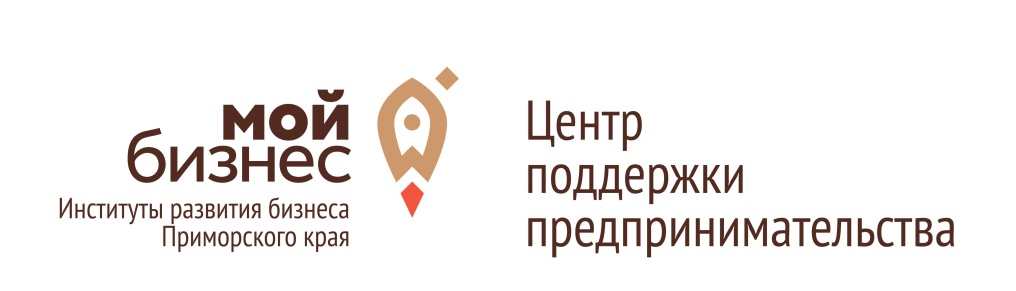 ЕЖЕГОДНАЯ КРАЕВАЯ КОНФЕРЕНЦИЯ ПРЕДПРИНИМАТЕЛЕЙ «БИЗНЕС У МОРЯ. ПРО ДВИЖЕНИЕ»Когда: 22 мая (среда) с 09:00 до 17:00Где: г. Владивосток, ул. Светланская 22, Администрация Приморского краяМиссия: «Я – предприниматель Приморья»Цель: Формирование программы развития предпринимательства края до 2025 годаРегистрация участников по ссылке: https://forms.yandex.ru/u/5cbe97cb6b6a503d1cdd18a8/09.30-10.00Регистрация участниковРегистрация участников09.40-10.00Открытие фотовыставки «Женское дело»Фотопроект «Женское дело» направлен на популяризацию предпринимательства среди женщин. Проект представляет собой фотовыставку с презентациями женских бизнес-проектов Приморского края. 10.00-12.30Пленарное заседаниеПленарное заседание посвящено обсуждению долгосрочных целей развития бизнеса в Приморском крае, вопросам участия государства в создании комфортных условий для работы. Запланировано участие Губернатора Приморского края О.Н. Кожемяко. 12.30-13.15Кофе-брейкКофе-брейк13.15-15.00Мы – экспортеры ПриморьяВместе решаем: кто такой экспортер из Приморского края, что он экспортирует и чем должно помочь государство. 13.15-15.00Мы это сделали!Успешные женщины из разных городов Приморского края на своём примере расскажут, почему предпринимательство – женское дело. Поделятся своим опытом и на своём примере докажут, что всё возможно, стоит только начать своё дело.13.15-15.00Социальная ответственность бизнеса: смысл и выгодыУчастники круглого стола обсудят, зачем бизнесу участвовать в благотворительности,  перспективы реализации программ корпоративной социальной ответственности бизнесом Приморья. Также будут представлены результаты исследования уровня развития корпоративной благотворительности на территории Приморского края.13.15-15.00Бизнес-час: открытый разговор с ПрокуроромВопросы чрезмерного регулирования и административных барьеров при предоставлении государственных и муниципальных услуг, реализации инвестиционных проектов резидентами СПВ и ТОР,  в сфере земельного законодательства, при исполнении заказчиками обязательств по государственным и муниципальным контрактам, незаконного привлечения к уголовной ответственности предпринимателей и несоблюдения процессуальных норм со стороны следственных органов.В целях эффективной работы секции просим вопросы для обсуждения предварительно направить на электронный адрес: ombudsman@primorsky.ru15.00.15.30Кофе-брейкКофе-брейк15.30-17.00Мы – социальный бизнес ПриморьяСегодня социальное предпринимательство – одна из наиболее широко обсуждаемых тем. Это направление приобретает большую актуальность и распространение, как особый вид социально значимой предпринимательской деятельности. Вместе решаем: каковы слагаемые успеха социального бизнеса и чем должно помочь государство, чтобы сделать социальное предпринимательство престижной и экономически привлекательной бизнес-моделью.15.30-17.00Мы и клиенты Приморья: технологии клиентского сервисаПредлагаем вместе подумать, как будет выглядеть Ваш бизнес в будущем, которое меняется каждый год, и на что пора обращать внимание в работе с клиентами уже сегодня, чтобы оставаться успешным завтра.15.30-17.00Производство и инновации в ПриморьеВ рамках круглого стола обсудим форматы взаимодействия субъектов производства и субъектов инновационной деятельности с государственными институтами поддержки. (ТПП РФ, РЦИ, Центр «Мой Бизнес»). Рассмотрим примеры использования инноваций в реальном секторе экономики.15.30-17.00Мы – семейные предприниматели ПриморьяУчастие семьи в управлении делает семейные предприятия уникальными субъектами хозяйственных отношений. Основываясь на принципе «долгосрочности предприятия», они строят свои отношения на принципах партнерства, создавая условия для устойчивого развития предприятия и тем самым влияя на окружающую их среду, экономику региона в целом. Семейные предприятия – это вопрос наследия и новых поколений.На обсуждение вынесены: - вопрос самоопределения семейных предприятий;- меры поддержки, требуемые для развития семейного предпринимательства в Приморском крае.